Roditelji/Odgajateljiškola Bad ZurzachBad Zurzach 20. Ožujak 2020Događanja do 16.04.2020Poštovani roditelji i odgajateljiProšli smo petak od savezne i kantonalne uprave dobili upute o sprečavanju širenja Korona-virusa.Od ponedeljka su slijedile konkretne promjene u organizaciji učitelja, učenja i rada na školi.U slučaju potrebe o nekom drugom načinu rada nakon proljetnog odmora, BKS če informirati oizvanrednim odlukama saveznog parlamenta i upravnog odbora kantona Aargau.Mi se svi  nadamo da nakon proljetnog odmora neće doći do prekida nastave ali kako momentalnostvari stoje, nastava u školi biti če najvrerojatnije  prekinuta i škole če biti zatvorene za nastavu.U ovoj izvanrednoj situaciji svi smo posebno izazvani. Sa sigurnošču uz zajedničko povjerenje želimo omogučiti u slijedečim tjednima nastavu i učenje. Kod ovoga morat čemo puno novoga isprobati, uz neizbježne greške ali uz sve to naučit čemo nešto novo.Nama je jasno da se mnoge obitelji upravo sada naleze u teškim situacijama. Produljeno radno vrijeme, rad od kuće, pomoć rodbini i  još i nastava kod kuće mogu stvarati neriješive probleme. Naša je zadaća da vam pomognemo, a ne da vas dodatno opterečujemo.Ostanite u redovnom kontaktu sa nama, javljajte nam vaše želje, probleme i brige.Informacije o nadolazečim promjenama možete potražiti na web stranici: www.schulebadzurzach.chŽelimo vam svako dobro a posebno zdravljeSrdačni pozdraviSCHULE BAD ZURZACH	SCHULE BAD ZURZACHKINDERGARTEN & PRIMARSCHULE	KINDERGARTEN & PRIMARSCHULE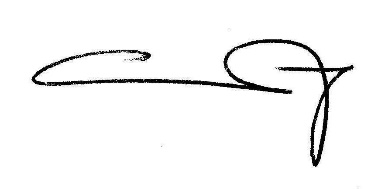 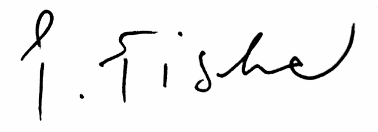 Christina Kruthoff 	Philipp FischerHauptschulleitung 	Schulleitung Kindergarten/Unterstufe (1.-3.)	Mittelstufe (4.-6.)